Муниципальное бюджетное  дошкольное образовательное учреждение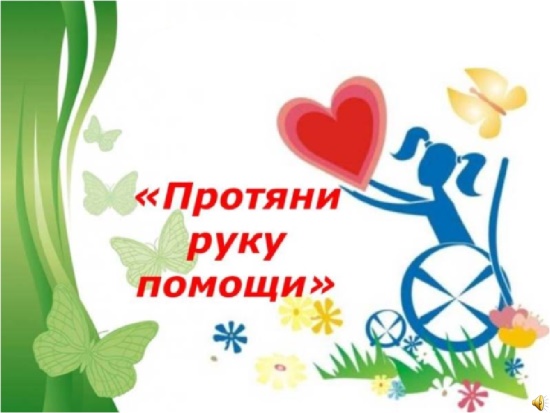 ,                      «Детский  сад  №  7  «Сказка»  г. Енисейска Красноярского краяИнформация по проведению  «Дня инвалидов»Заведующий    МБДОУ №7          А.В. Бродникова№Мероприятие Место проведенияДата и время проведенияОтветственные1.Оформление папки-передвижки «Вместе мы сможем больше» Приемная ДОУ01.12.- 07.12.2018гБродникова А.В.1.Акция «Твори добро» - сбор книг, игрушек для детей - инвалидовПриемная ДОУ01.12.- 07.12.      2018гВоспитатели младшей группы2.Этические беседы с воспитанниками: - «Легко ли быть не таким, как все»- «Умеешь ли ты дружить»- «Зачем нужны друзья»- «Я всегда помогу попавшим в беду»ДОУ01.12.- 07.12.      2018гВоспитатели  средней и подготовительной групп3.Просмотр и обсуждение   Мультфильма «Цветик - семицветик» (по мотивам сказки В. Катаева)Средняя группа01.12.- 07.12.      2018гПрозорова Л.В.Глебова Л.П.4.Просмотр и обсуждение   видеоролика «Герои параолимпийских  игр»Подготовительная группа01.12.- 07.12.      2018гВерещагина И.Ю.Герелес Л.А.5.Оформление книжной выставки «» Во имя добра и милосердия»ДОУ, приемная (сотрудничество  с библиотекой)01.12.- 07.12.      2018гРыжова Е.Е., родители